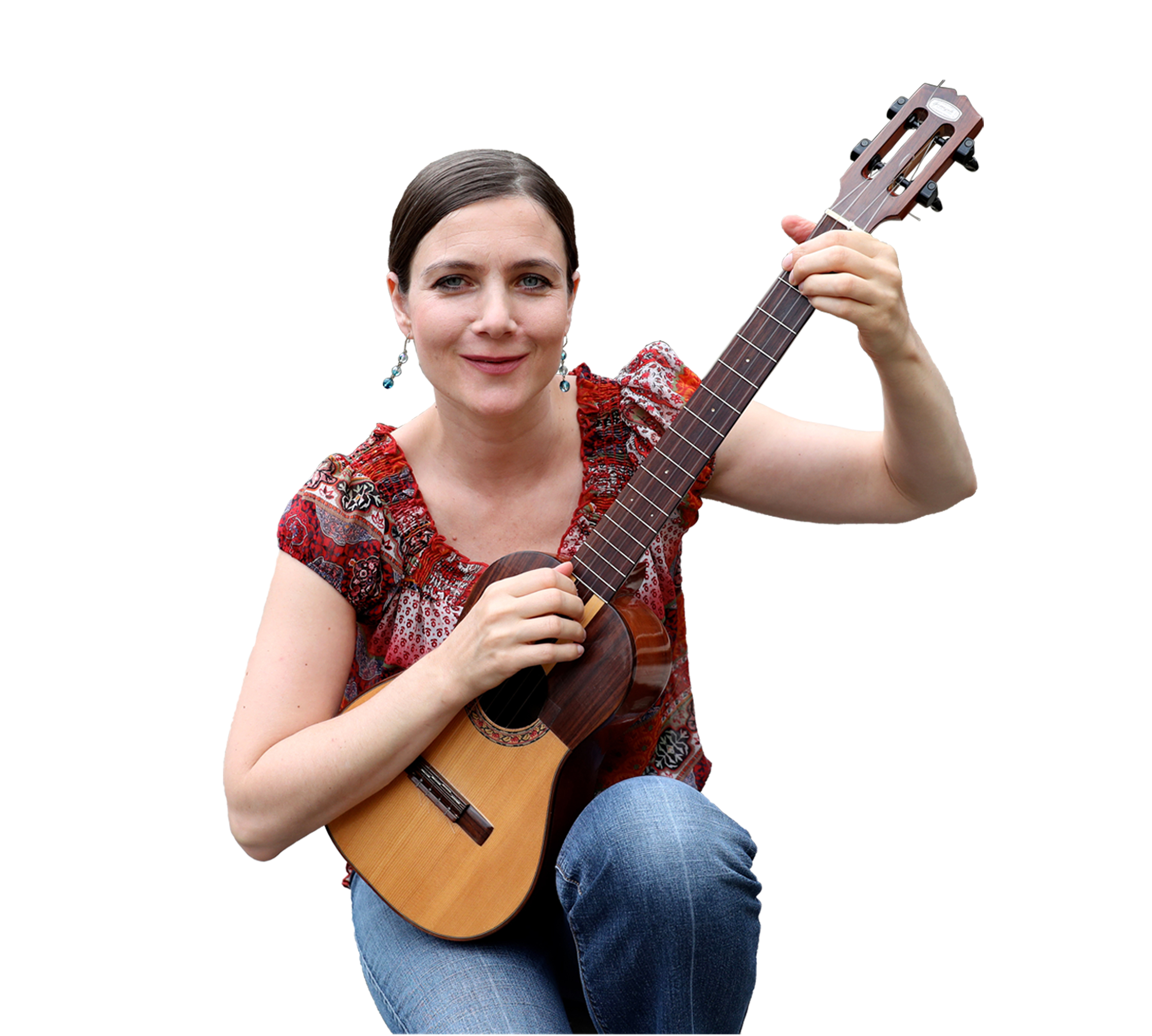 Přihláška na La dílnu Marty TöpferovéPísně a rytmy Latinské AmerikyTermín: 17.2.2019Od 11:00-17:00 hodin, s pauzou na oběd od 13:30-14:30Adresa: Art Space, Řetězová 7, Praha 1Vaše jméno: …………………, email: ………………Kurzovné: 750 kčPro potvrzení vašeho místa na dílně, prosím zašlete kurzovné na níže uvedený účet co nejdříve, dílna je omezená pro 20 účastníků. Prosím také o zaslání přihlášky na info@martatopferova.com.Platební podmínky a storno podmínky níže.  Účet - Komerční banka: 107-7315710287/0100K příkazu prosím uved’te: kurzovné La dílna 17.2.2019Jaké máte hudební zkušenosti? ……………….Na čem byste chtěl/chtěla nejvíc pracovat? ……………..Pokud se chcete přihlásit na poslední chvíli (den předem a méně), ozvěte se nejlépe telefonicky na 721 355 380.Děkuji a těším se na viděnou!Marta TöpferováWEB: www.martatopferova.comMAIL: info@martatopferova.comPLATEBNÍ PODMÍNKYÚhradou kurzovného vyjadřuje účastník zároveň svůj souhlas s podmínkami pořádání kurzů a stvrzuje, že zná obsah těchto obchodních podmínek, storno podmínek a podmínek konání kurzů a souhlasí s nimi v plné výši. Úhrada kurzovného se považuje za projev svobodné vůle každého zájemce a ten tímto potvrzuje, že tak neučinil ani v tísni ani pod nátlakem.Pořadí přihlášených účastníků vzniká dle chronologie plateb kurzovného. V případě, že by vznikla situace, kdy by účastník zaplatil kurzovné pozdě a nemohl být zařazen z důvodu naplnění dílny, bude mu kurzovné v plné výši obratem vráceno zpět.V případě, že se účastník rozhodne odejít z dílny před koncem, nevzniká mu tím nárok na vrácení části kurzovného.V případě zrušení dílny ze strany pořadatele bude účastníkům vráceno kurzovné v plné výši.STORNO PODMÍNKYVeškeré žádosti o stornování uhrazeného kurzovného je možné zasílat výhradně písemně emailem na info@martatopferova.com a za rozhodující je pokládáno datum doručení elektronickou poštou. Protože někdy může být elektronická pošta nespolehlivá, ověřte si prosím do dvou dnů po odeslání emailu zda byl doručen a to na čísle 721 355 380, nejlépe formou sms zprávy. Storna přihlášek se nepřijímají žádným jiným způsobem (telefonicky, formou sms ani jakkoliv jinak).Vždy platí, že pokud za sebe účastník má v momentě odhlašování náhradu, neplatí žádný stornopoplatek!- Při odhlášení více než 1 měsíc před začátkem cyklu dílny činí stornopoplatek 25% kurzovného.- Při odhlášení v rozmezí 1 měsíce a 10 dnů před začátkem cyklu dílny činí stornopoplatek 50% kurzovného.- Při odhlášení méně než 10 dnů před začátkem cyklu dílny činí stornopoplatek 100% kurzovného.V případě náhlého onemocnění doloženého lékařskou zprávou bude účastník, který nemohl být na zaplacené dílně přítomen, mít možnost zúčastnit se náhradou příští dílny, budou-li v okamžiku jeho přihlášení k dispozici volná místa.